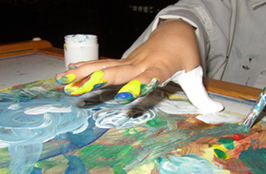 рисунок 1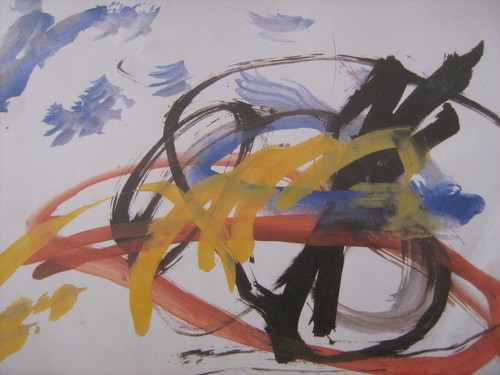 рисунок 2. Штриховка и каракули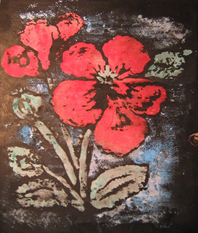 Рисунок 3 Акватушь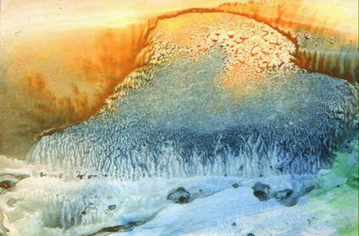 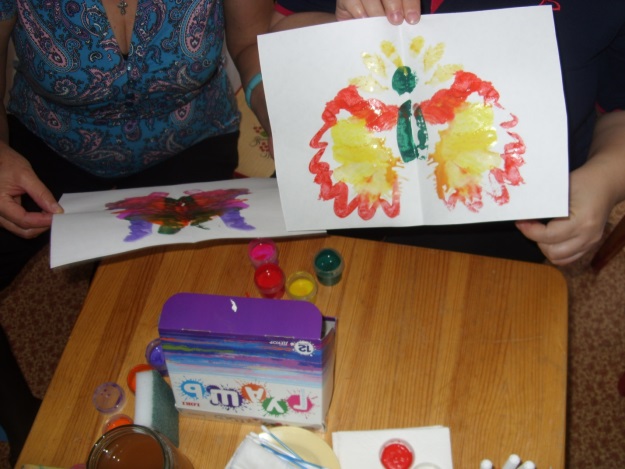 Рисунок 4 монотипия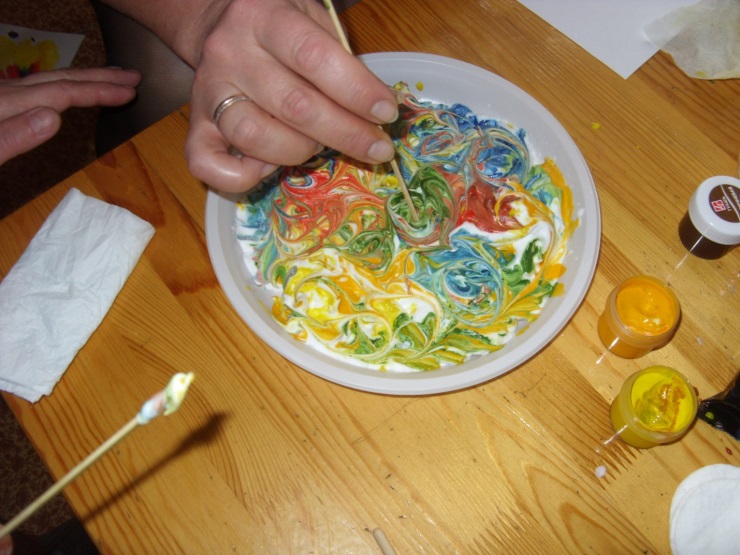 Рисунок 5 Рисунок на пене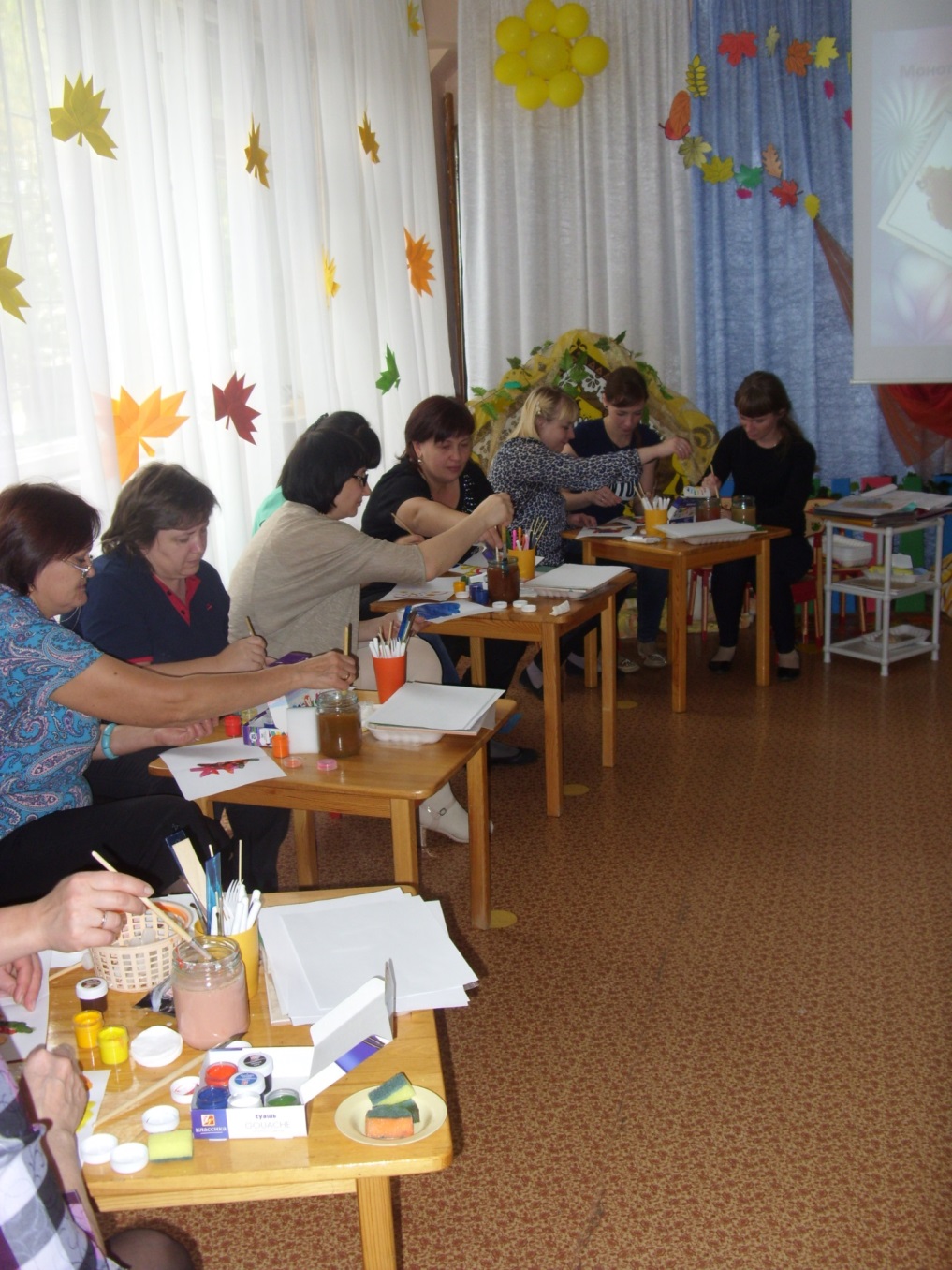 Участники мастер – класса за работойю